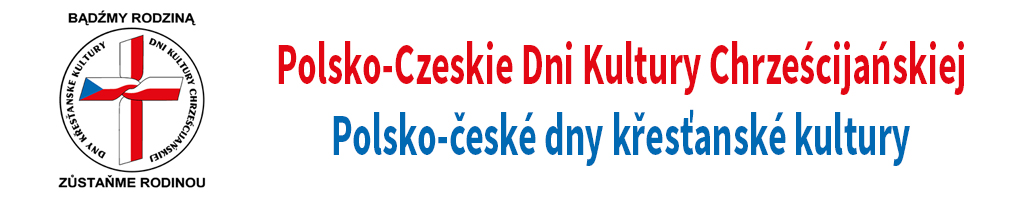 Sprawozdanie z XXXII Polsko- Czeskich Dni Kultury Chrześcijańskiej „Bądźmy Rodziną” w 2021 roku.Od lutego do końca grudnia w 2021 roku zorganizowano w ramach 32 edycji POLSKO- CZESKICH DNI KULTURY CHRZEŚCIJAŃSKIEJ „Bądźmy Rodziną” 115 różnorodnych wydarzeń społeczno- kulturalno- edukacyjnych. Poszczególne wydarzenia były zorganizowane w 30 miejscowościach, w tym w czterech miejscowościach w Czechach. Zorganizowano między innymi w czeskim Broumovie międzynarodowe spotkania poetów z Polski, Czech i Łotwy. W spotkaniu wzięło udział kilkunastu poetów z Polski, Czech oraz jeden artysta z Łotwy, był to pan Vladimir Reschetovs, który przyjechał do broumovskiego klasztoru aż z Rygi. (W tym dwudniowym spotkaniu uczestniczyło łącznie 50 osób).W Krynicach (Rep. Czeska) odbył się polsko- czeski plener artystyczny, w którym wzięło udział 10 artystów z Polski i Czech. Wystawy poplenerowe zostały zorganizowane w dwóch miejscowościach czeskich; w Krynicach i w Broumovie. (Te dwie wystawy poplenerowe zobaczyło ok. 100, osób z Polski i Czech).Zorganizowano 13 koncertów wokalnych w wykonaniu chóru „Stenavan” z  czeskiego Broumova, Barbary Pachury z Bielawy, chóru „Czerwona Jarzębina”, zespołu „ERATO” z Bielawy,  p. Danuty Gołdon- Legler z Wałbrzycha. Uczniowie Szkoły Muzycznej "d-moll" prowadzeni przez Dorotę Mól oraz uczniowie Społecznej Szkoły Muzycznej I Stopnia w Bielawie pod wodzą dyrektora Ireneusza Lutza zaprezentowali min. utwory J.S. Bacha, F. Chopina, J. L. Dusska, D. Kabalewskiego, (tych pięknych koncertów wysłuchało łącznie ok. 700, osób). Zorganizowano także 20 koncertów organowych w Krzeszowie, w wykonaniu 10 organistów, (średnio każdy koncert wysłuchało ok. 100, osób).Zorganizowano i wystawiono w kościołach i ośrodkach kultury 24 spektakle teatralne, (średnio każdy spektakl teatralny oglądało ok. 100, osób),Wygłoszono 15 prelekcji i wykładów, które wysłuchało ok. 600, osób. Odbyły się także dwa spotkania promocyjne z autorami i wydawcami książki pt. „Historia Czech”. Na dwa spotkania promocyjne we Wrocławiu i w Kłodzku przyjechał główny autor p. prof. Jan Rychlik z Pragi oraz redaktor książki p. dr Ryszard Gladkiewicz z Wrocławia. ( te dwa spotkania odbyły się z udziałem ok. 150, osób),Zorganizowano 4 benefisy twórców z Polski i Czech. Wzięło w nich udział ok. 200, osób. Największy benefis  z udziałem Henryka Hnatiuka  z Mieroszowa zorganizowano w Nowej Rudzie ( w czytelni Miejskiej Biblioteki Publicznej). Ten udany i ciekawy benefis zorganizowano wspólnie z dyrekcją MBP, z okazji 50- lecia pracy twórczej Henryka Hnatiuka. Udział w nim wzięło ok. 50 osób z Polski i Czech.Poszczególne punkty programowe XXXII Polsko- Czeskich Dni Kultury Chrześcijańskiej zostały zorganizowane w 25 miejscowościach w Polsce i w czterech miejscowościach w Czechach. Dodatkowo odbyły się po raz pierwszy dwa wydarzenia kulturalne w Bośni i Hercegowinie, gdzie po raz pierwszy udało się przenieść ideę „Bądźmy Rodziną”.W Nowej Rudzie w dniu 01 grudnia 2021 roku, w sali widowiskowej Miejskiego Ośrodka Kultury został zorganizowany w sześciu kategoriach finał konkursu poezji i prozy religijnej.  W kategorii klas VII-VIII pierwsze miejsce przypadło w udziale Filipowi Bajronowi, drugie- Milena Szymula i Jeremiasz Wawrzyńczak, trzecie Sandra Korzec. W kategorii szkoły średnie pierwsze miejsce przypadło ex aequo: Dominice Ziomek za wzruszające wykonanie wiersza pt. ,, Drogi Aniele’’ i Paulinie Bednarskiej za recytacje wiersza pt. ,, Siódmy anioł’’ Zbigniewa Herberta, drugie miejsce Hanna Stuglik, trzecie Dorota Kowalska. Grupa ta zaprezentowała wysoki poziom wykonawczy utworów. W poezji śpiewanej w grupie  klas IV-VI wyróżnienie otrzymała: Dominika Aniszewska, w grupie klas VII-VIII  na najwyższym podium stanął Filip Bajron, który brawurowo zaśpiewał  pieśń Jacka Cygana ,,Ave Maria Jasnogórska’’, miejsce drugie: Zespół TGD, trzecie: Kasandra Mirga, Kasandra Weber, wyróżnienie Adam Bartkiewicz i Aleksandra Kamińska. W kategorii szkoły średnie jury nie przyznało I nagrody. Drugie miejsce- Dominika Struczyńska za subtelną interpretację utworu ,, Zamiast’’ Magdaleny Czapińskiej z muzyką Włodzimierza Korcza,  trzecie Agata Woźniczka. Niektóre recytacje wykonane były na wysokim poziomie artystycznym. Warto kontynuować i rozwijać ten konkurs także w latach następnych, bowiem mamy bardzo uzdolnioną młodzież, która chętnie wybiera do swojej interpretacji poezję i prozę religijną. W 2021 roku w konkursie poezji i prozy religijnej uczestniczyło ok. 100 osób.Zostały zorganizowane dwie ekspozycje wystawy pn. „Szlak do wolności Solidarności Polsko- Czechosłowackiej”, której autorami są Grzegorz Majewski z Legnicy oraz Petr Blażek z Pragi. Wystawa została zaprezentowana w Kłodzku (w KOK-u) i w Nowej Rudzie (MOK). Wystawę zwiedziło w 2021 roku (łącznie) ok. 300 osób.Zorganizowano także trzy ekspozycje wystawy prac artystów malarzy z terenu pogranicza polsko- czeskiego w Bielawie, Nowej Rudzie i w czeskich Janovickach. Wystawy te były  przygotowane przez p. Henryka Hnatiuka, (zobaczyło je łącznie ok. 400, osób).Ponadto zorganizowano w Miejskim Ośrodku Kultury i Sztuki w Bielawie trzy wystawy fotografii p. Tadeusza Łazowskiego pt. „Bielawskie świątynie”, wystawę malarstwa p. Marka Cieśli pn. „Sacrum”, wystawę p. Krystyny Leśniewskiej-Pasionek pn. „Muzyczne impresje”. Te trzy wystawy zwiedziło łącznie ok. 300 osób.Zorganizowano w Miejskiej Bibliotece Publicznej w Nowej Rudzie benefis Henryka Hnatiuka z okazji 50- lecia pracy twórczej oraz 30- lecia polsko- czeskiego klubu artystycznego. Udział wzięło ok. 50, osób z Polski i Rep. Czeskiej. Ponadto przygotowano trzy spotkania autorskie z p. Verą Kopecką z czeskich Krynic, p. Antonim Matuszkiewiczem zamieszkałym w czeskich Martinkovicach i p. Henrykiem Hnatiukiem z Mieroszowa.Zostały przygotowane w Nowej Rudzie i czeskich Janovickach dwa recitale muzyczne w wykonaniu p. Danuty Gołdon- Legler oraz p. Barbary Pachury. Wysłuchało tych niezapomnianych koncertów ok. 100, osób.Zorganizowano spotkanie kulturalno- edukacyjne z okazji 200- setnej rocznicy urodzin Cypriana Kamila Norwida. Wykład okolicznościowy wygłosił z tej okazji p. dr Piotr Chrzczonowicz z Koszalina, który jest ostatnim żyjącym uczestnikiem sprowadzenia prochów Norwida do Polski.Z okazji 30- lecia polsko- czeskiego klubu artystycznego „ART.STUDIO” w Mieroszowie, odbył się benefis twórców tego międzynarodowego klubu artystycznego,  z udziałem artystów z Polski i Czech, który działa od 30 lat nie tylko na pograniczu polsko- czeskim. (Udział wzięło ok. 50 osób).Bardzo ciekawy był cykl koncertów organowych, przygotowany w miesiącach lipiec- wrzesień 2021 r., w bazylice Matki Bożej Łaskawej w Krzeszowie (Europejska Perła Baroku). Koncerty organowe zostały wykonane w Bazylice oraz w kościele pw. Św. Józefa  w Krzeszowie przez 10 organistów. Wysłuchało tych koncertów łącznie ok. 2, tys. osób.Zorganizowano dwa spotkania promocyjne z autorami, tłumaczami i wydawcami książki pt. „Historia Czech”, autorstwa prof. Jana Rychlika z Pragi  i prof. Vladimira Penczeva z Bułgarii. Na tą książkę, która jest prawie 1000-stronicowym opracowaniem dziejów Czech czekaliśmy ponad 50 lat. Spotkania z autorami i wydawcami zostały zorganizowane we Wrocławiu, w Sali sesyjnej w Ratuszu we Wrocławiu oraz w Kłodzku, w auli im. Arnosta z Pardubic. (Spotkania z autorami odbyły się z udziałem ok. 100, osób).W czasie XXXII DNI w 2021 roku zorganizowano polsko- czeską konferencję nauczycielską „Współpraca szkół na pograniczu polsko- czeskim”, która odbyła się w dniach 21- 22. listopada w Nowej Rudzie i w czeskich Janovickach, z udziałem polskich i czeskich dyrektorów szkół, nauczycieli i samorządowców (w tej konferencji brało udział ok. 50 osób).Zaprezentowano także kilka prelekcji tematycznych; prof. Konrada Czaplińskiego z Zielonej Góry, prof. Zenona Jasińskiego z Opola, dr Ryszarda Gładkiewicza z Wrocławia, prof.  Jana Rychlika z Uniwersytetu Karola w Pradze, prof. Danuty Konieczki- Śliwińskiej z Uniwersytetu Adama Mickiewicza w Poznania, dr Milana Duchacka z Ołomuńca, dr Marcina Czyżniewskiego z Uniwersytetu Mikołaja Kopernika w Toruniu, Milana Kulhanka z Broumova, Ewy Wolak z Wrocławia, Teresy Bazały z Ludwikowic Kłodzkich i Juliana Golaka z Nowej Rudy, (razem wygłoszono 15 referatów i prelekcji).14 października w kościele pw. W.N.M.P. w Bielawie o godz. 18.30 odbył się koncert zorganizowany w ramach Polsko-Czeskich Dni Kultury Chrześcijańskiej „Bądźmy Rodziną”. Uzdolnione muzycznie dzieci i młodzież z Bielawy oraz regionu dzierżoniowskiego, zaprezentowały swoje interpretacje utworów z kanonu muzyki klasycznej. Uczniowie Szkoły Muzycznej "d-moll" prowadzeni przez Dorotę Mól oraz uczniowie Społecznej Szkoły Muzycznej I Stopnia w Bielawie pod wodzą dyrektora Ireneusza Lutza zaprezentowali min. utwory J.S. Bacha, F. Chopina, J. L. Dusska, D. Kabalewskiego. Piękny koncert w centralnym kościele w Bielawie wysłuchało ok. 200, osób.Łącznie w 2021 roku zorganizowano w ramach XXXII Polsko- Czeskich Dni Kultury Chrześcijańskiej 115 różnorodnych wydarzeń społeczno- kulturalno- edukacyjnych, które znacznie przyczyniły się do rozszerzenia współpracy kulturalno- edukacyjnej nie tylko w Polsce i w Czechach. Po raz pierwszy ideę „Bądźmy Rodziną” przeniesiono także do Bośni i Hercegowiny. Ostatnie spotkanie kulturalno- edukacyjne w ramach XXXII Polsko- Czeskich Dni Kultury Chrześcijańskiej, zostało zorganizowane w dniu 28. 12. 2021 roku w Nowej Rudzie. Podczas tego spotkania Organizatorzy podsumowali XXXII edycję DNI w 2021 roku, która pomimo pandemii była bardzo bogata w wydarzenia. Zorganizowano (łącznie) 115 wydarzeń kulturalnych i kulturalno- edukacyjnych, w których wzięło udział ok. 4950 uczestników. Podsumowując, zorganizowano w 2021 roku w ramach XXXII Polsko- Czeskich Dni Kultury Chrześcijańskiej „Bądźmy Rodziną” następujące wydarzenia;Czesko- polski plener artystyczny, międzynarodowe spotkanie poetów, 13, koncertów wokalnych, 20 koncertów organowych, 24 spektakle teatralne, 15 prelekcji i wykładów, 2 spotkania promocyjne z autorami książki pt. „Historia Czech”, 4 benefisy polskich i czeskich artystów i twórców z pogranicza, wielki finał konkursu prozy i poezji religijnej, 2 ekspozycje wystawy pn. „Szlak do wolności SPCz”, 3 wystawy twórców pogranicza polsko- czeskiego,  (wystawy p. T. Łaznowskiego, p. M. Cieśli, p. Kr. Leśniewskiej- Pasionek), 2 recitale muzyczne (Barbary Pachury i Danuty Gołdon- Legler), spotkanie kulturalno- edukacyjne z okazji 200- rocznicy urodzin C.K. Norwida,  z udziałem dr Piotra Chrzczonowicza, spotkanie kulturalno- edukacyjne, (z udziałem nauczycieli i samorządowców z Polski i Czech), otwarcie stacji „Ząbkowice Śląskie” na Międzynarodowym Szlaku św. Wojciecha, wygłoszono 15 referatów i prelekcji, odbyły się 2 spotkania kulturalno- edukacyjne. Razem zorganizowano w ramach XXXII edycji DNI w 2021 roku; 115 wydarzeń  kulturalnych i kulturalno- edukacyjnych.Organizatorzy postanowili, że w 2022 roku zostanie zorganizowana XXXIII edycja Polsko- Czeskich Dni Kultury Chrześcijańskiej „Bądźmy Rodziną”. Nowa Ruda, 28. 12. 2021 r.Julian Golak, przewodniczący Komitetu Organizacyjnego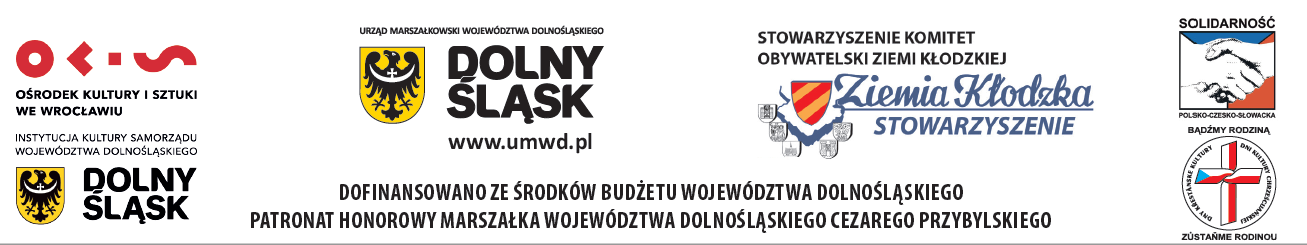 